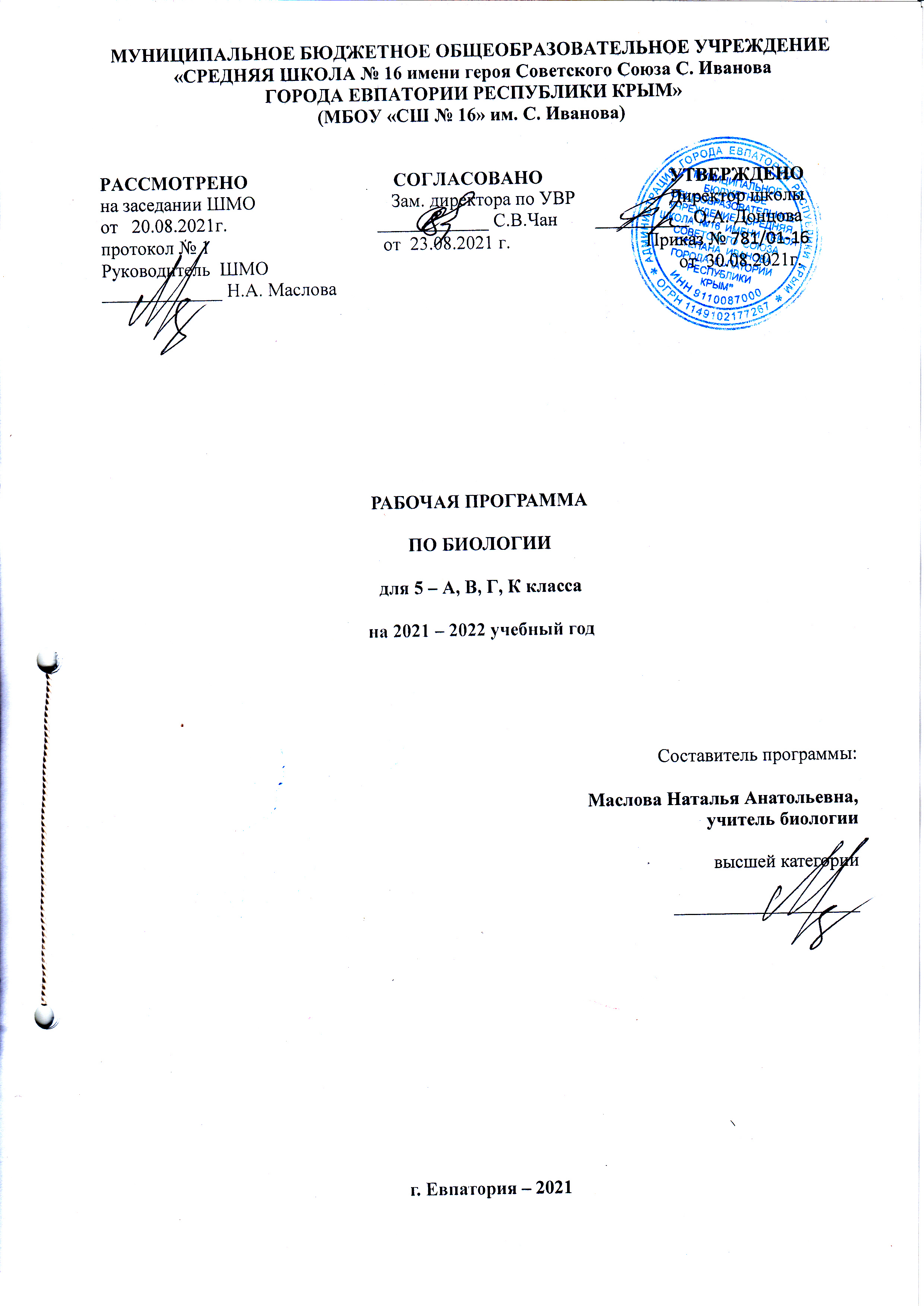 Пояснительная запискаОбразовательный стандарт: Федеральный государственный образовательный стандарт ООО, утвержденный при азом Минобразования РФ от 17.12.2010 №1897 (с изменениями от 31.12.2015г №1577). Рабочая программа по биологии для 5 класса составлена на основе авторской программы: Сивоглазов В. И. Биология. Примерные рабочие программы. Предметная линия учебников В. И. Сивоглазова. 5—9 классы : учеб. пособие для об- щеобразоват. организаций / В. И. Сивоглазов. — М. : Просвеще- ние, 2020 Учебник: В.И.Сивоглазов, А.А.Плешаков «Биология. 5 класс: учебник для общеобразовательных организаций» - М.: Просвещение, 2019. – 160 с.: ил. «Примерные программы по учебным предметам. Биология. 5-9 классы». –М.: Просвещение, 2015Планируемые результаты освоения учебного предметаТребования к результатам обученияТребования к уровню подготовки обучающихся 5 класса установлены Федеральным компонентом Государственного стандарта основного общего образования в соответствии с обязательным минимумом содержания.В результате изучения биологии в 5 классе ученик должен:знать/пониматьпризнаки биологических объектов: организмов растений, грибов и бактерий; растений и грибов своего региона;сущность биологических процессов: обмен веществ, питание, дыхание, транспорт веществ, рост, развитие, размножение, регуляция жизнедеятельности организма.уметьобъяснять: роль биологии в формировании современной естественнонаучной картины мира, в практической деятельности людей; родство, общность происхождения и эволюцию растений (на примере сопоставления отдельных групп); роль различных растений в жизни человека и собственной деятельности; взаимосвязи организмов и окружающей среды; биологического разнообразия в сохранении биосферы; необходимость защиты окружающей среды;изучать биологические объекты и процессы, рассматривать на готовых микропрепаратах и описывать биологические объекты; распознавать и описывать: на таблицах основные части и органоиды клетки, на живых объектах и таблицах органы цветкового растения, растения разных отделов;выявлять приспособления организмов к среде обитания;сравнивать биологические объекты (клетки, ткани, представителей отдельных систематических групп) и делать выводы на основе сравнения;определять принадлежность биологических объектов к определенной систематической группе (классификация);анализировать и оценивать воздействие факторов окружающей среды, последствий деятельности человека в экосистемах, влияние собственных поступков на живые организмы и экосистемы;проводить самостоятельный поиск биологической информации: находить в тексте учебника отличительные признаки основных систематических групп; в биологических словарях и справочниках значения биологических терминов; в различных источниках необходимую информацию о живых организмах (в том числе с использованием информационных технологий).Изучение биологии в основной школе даёт возможность достичь следующих результатов:Личностными результатами являются следующие умения:Осознавать единство и целостность окружающего мира, возможности его познаваемости и объяснения на основе достижений науки.Постепенно выстраивать собственное целостное мировоззрение.Осознавать потребность и готовность к самообразованию, в том числе и в рамках самостоятельной деятельности вне школы.Оценивать жизненные ситуации с точки зрения безопасного образа жизни и сохранения здоровья.Оценивать экологический риск взаимоотношений человека и природы.Формировать экологическое мышление: умение оценивать свою деятельность и поступки других людей с точки зрения сохранения окружающей среды – гаранта жизни и благополучия людей на Земле.Метапредметными результатами является формирование универсальных учебных действий (УУД).Регулятивные УУД:Самостоятельно обнаруживать и формулировать учебную проблему, определять цель учебной деятельности, выбирать тему проекта.Выдвигать версии решения проблемы, осознавать конечный результат, выбирать из предложенных и искать самостоятельно средства достижения цели.Составлять (индивидуально или в группе) план решения проблемы (выполнения проекта).Работая по плану, сверять свои действия с целью и, при необходимости,     исправлять ошибки самостоятельно.В диалоге с учителем совершенствовать самостоятельно выработанные критерии оценки.Познавательные УУД:Анализировать, сравнивать, классифицировать и обобщать факты и явления. Выявлять причины и следствия простых явлений.Осуществлять сравнение и классификацию, самостоятельно выбирая основания и критерии для указанных логических операций; строить классификацию на основе дихотомического деления (на основе отрицания).Строить логическое рассуждение, включающее установление причинно-следственных связей.Создавать схематические модели с выделением существенных характеристик объекта.Составлять тезисы, различные виды планов (простых, сложных и т.п.). Преобразовывать информацию из одного вида в другой (таблицу в текст и пр.).Вычитывать все уровни текстовой информации.Уметь определять возможные источники необходимых сведений, производить поиск информации, анализировать и оценивать её достоверность.Коммуникативные УУД: самостоятельно организовывать учебное взаимодействие в группе (определять общие цели, распределять роли, договариваться друг с другом и т.д.).Предметными результатами изучения предмета «Биология» являются следующие умения:определять роль в природе различных групп организмов;объяснять роль живых организмов в круговороте веществ экосистемы;приводить примеры приспособлений организмов к среде обитания и объяснять их значение;находить черты, свидетельствующие об усложнении живых организмов по сравнению с предками, и давать им объяснение;объяснять приспособления на разных стадиях жизненных циклов;объяснять значение живых организмов в жизни и хозяйстве человека;перечислять отличительные свойства живого;различать (по таблице) основные группы живых организмов (бактерии: безъядерные, ядерные);объяснять строение и жизнедеятельность изученных групп живых организмов (бактерии, грибы, водоросли, мхи, хвощи, плауны, папоротники, голосеменные и цветковые);понимать смысл биологических терминов;характеризовать методы биологической науки (наблюдение, сравнение, эксперимент, измерение) и их роль в познании живой природы;проводить биологические опыты и эксперименты и объяснять их результаты; пользоваться увеличительными приборами и иметь элементарные навыки приготовления и изучения препаратов;использовать знания биологии при соблюдении правил повседневнойгигиены;различать съедобные и ядовитые грибы и растения своей                В результате изучения предмета  «Биология. 5 класс» Ученик научится:выделять существенные признаки биологических объектов (клеток и организмов растений, животных, грибов, бактерий) и процессов, характерных для живых организмов;аргументировать, приводить доказательства родства различных таксонов растений, животных, грибов и бактерий;аргументировать, приводить доказательства различий растений, животных, грибов и бактерий;осуществлять классификацию биологических объектов (растений, животных, бактерий, грибов) на основе определения их принадлежности к определенной систематической группе;раскрывать роль биологии в практической деятельности людей; роль различных организмов в жизни человека;объяснять общность происхождения и эволюции систематических групп растений и животных на примерах сопоставления биологических объектов;выявлять примеры и раскрывать сущность приспособленности организмов к среде обитания;различать по внешнему виду, схемам и описаниям реальные биологические объекты или их изображения, выявлять отличительные признаки биологических объектов;сравнивать биологические объекты (растения, животные, бактерии, грибы), процессы жизнедеятельности; делать выводы и умозаключения на основе сравнения;устанавливать взаимосвязи между особенностями строения и функциями клеток и тканей, органов и систем органов;использовать методы биологической науки: наблюдать и описывать биологические объекты и процессы; ставить биологические эксперименты и объяснять их результаты;знать и аргументировать основные правила поведения в природе;анализировать и оценивать последствия деятельности человека в природе;описывать и использовать приемы выращивания и размножения культурных растений и домашних животных, ухода за ними;знать и соблюдать правила работы в кабинете биологии.Ученик получит возможность научиться:находить информацию о растениях, животных грибах и бактериях в научно-популярной литературе, биологических словарях, справочниках, Интернет ресурсе, анализировать и оценивать ее, переводить из одной формы в другую;основам исследовательской и проектной деятельности по изучению организмов различных царств живой природы, включая умения формулировать задачи, представлять работу на защиту и защищать ее.использовать приемы оказания первой помощи при отравлении ядовитыми грибами, ядовитыми растениями, укусах животных; работы с определителями растений; размножения и выращивания культурных растений, уходом за домашними животными;ориентироваться в системе моральных норм и ценностей по отношению к объектам живой природы (признание высокой ценности жизни во всех ее проявлениях, экологическое сознание, эмоционально-ценностное отношение к объектам живой природы);осознанно использовать знания основных правил поведения в природе; выбирать целевые и смысловые установки в своих действиях и поступках по отношению к живой природе; создавать собственные письменные и устные сообщения о растениях, животных, бактерия и грибах на основе нескольких источников информации, сопровождать выступление презентацией, учитывая особенности аудитории сверстников;работать в группе сверстников при решении познавательных задач связанных с изучением особенностей строения и жизнедеятельности растений, животных, грибов и бактерий, планировать совместную деятельность, учитывать мнение окружающих и адекватно оценивать собственный вклад в деятельность группы. СОДЕРЖАНИЕ УЧЕБНОГО ПРЕДМЕТАВведение. Биология - наука о живой природе.(6 часов)Биология - наука о живой природе. Методы изучения биологии. Разнообразие живой природы. Царства живой природы. Среды обитания (водная, наземно-воздушная, почвенная, организменная). Экологические факторы. Связь организмов со средой обитания. Взаимосвязь организмов в природе. Влияние деятельности человека на природу, её охрана. Лабораторная работа №1 «Влияние света на рост и развитие растения».Раздел 1. Строение организма (9 часов)Что такое живой организм. Клетка и её строение: оболочка, цитоплазма, ядро, вакуоли, пластиды. Химический состав клетки. Жизнедеятельность клетки. Ткани растений. Ткани животных. Органы растений. Системы органов животных. Организм – биологическая система.Лабораторная работа №2 «Изучение устройства увеличительных приборов и правил работы с ними».Лабораторная работа №3 «Химический состав клетки».Лабораторная работа №4 «Движение цитоплазмы».Лабораторная работа №5 «Животные ткани».Лабораторная работа №6 «Органы цветкового растения». Раздел 2. Многообразие живых организмов (15 часов)Как развивалась жизнь на Земле. Бактерии, их роль в природе и жизни человека. Строение и жизнедеятельность бактерий. Размножение бактерий. Разнообразие бактерий, их распространение в природе.Грибы. Общая характеристика грибов, их строение и жизнедеятельность. Шляпочные грибы. Грибы - паразиты. Дрожжи, плесневые грибы.Царство растений. Ботаника - наука о растениях. Общая характеристика растительного царства. Многообразие растений, их связь со средой обитания. Роль в биосфере.Водоросли. Многообразие водорослей. Среда обитания водорослей. Строение одноклеточных и многоклеточных водорослей. Роль водорослей в природе и жизни человека, охрана водорослей.Мхи. Многообразие мхов. Среда обитания. Строение мхов, их значение.Папоротники, хвощи, плауны, их строение, многообразие, среда обитания и роль в природе и жизни человека, их охрана.Голосеменные, их строение и разнообразие. Среда обитания. Распространение голосеменных, значение в природе и жизни человека, их охрана.Основные этапы развития растений на Земле. Значение и охрана растений.Лабораторная работа №7 «Плесневые грибы ».Лабораторная работа №8 «Строение хламидомонады».Лабораторная работа №9 «Внешнее строение мхов».Лабораторная работа №10 «Изучение внешнего строения папоротникообразных».Лабораторная работа №11 «Изучение внешнего строения шишек, хвои и семени голосеменных растений». Обобщение курса, повторение (4 часа)Практическая работа №1 «Изучение внешнего строения покрытосеменных растений ».Тематическое  планированиеКалендарно – тематическое планирование 5- А, В, Г, К классы№ раздела и темыНаименование разделов и тем Кол-во часовПрактическая частьПрактическая частьКонтрольные работы№ раздела и темыНаименование разделов и тем Кол-во часовЛабораторныеработыПрактическиеработыКонтрольные работы1Введение.  6112Строение организма 9513Многообразие живых организмов 155 14 Обобщение, повторение 41Итого:341113№ п/п№ п/п№ п/пДатаДатаДатаДатаТема урокаПрактическая частьпланпланфактпланпланфактфактТема урокаПрактическая часть 1. Введение  (6 часов) 1. Введение  (6 часов) 1. Введение  (6 часов) 1. Введение  (6 часов) 1. Введение  (6 часов) 1. Введение  (6 часов) 1. Введение  (6 часов) 1. Введение  (6 часов) 1. Введение  (6 часов)107.09Биология – наука о живой природе.  Инструктаж по ТБ.2014.09Методы исследования в биологии 321.09Разнообразие живой природы. Царства живых организмов. Отличительные признаки живого от неживого 428.09Среды обитания живых организмов. 505.10Экологические факторы и их влияние на живые организмы. Л.Р №1Лабораторная работа №1 «Влияние света на рост и развитие растения».612.10Разнообразие живой природы. Контрольная работа №1Контрольная работа №1Строение организма  (9часов)Строение организма  (9часов)Строение организма  (9часов)Строение организма  (9часов)Строение организма  (9часов)Строение организма  (9часов)Строение организма  (9часов)Строение организма  (9часов)Строение организма  (9часов)719.10Что такое живой организм.826.10Строение клетки Устройство увеличительных приборов Л.Р №2Лабораторная работа №2 «Изучение устройства увеличительных приборов и правил работы с ними».909.11Химический состав клетки: неорганические и органические вещества. Л.Р №3Лабораторная работа №3 «Химический состав клетки».1016.11Жизнедеятельность клетки: поступление веществ в клетку (дыхание, питание, рост, развитие, деление).Л.Р №4Лабораторная работа №4 «Движение цитоплазмы».1123.11Ткани растений1230.11Ткани животных. Л.Р №5Лабораторная работа №5 «Животные ткани».1307.12Органы растений. Л.Р №6Лабораторная работа №6 «Органы цветкового растения».1414.12Системы органов животных 1521.12«Организм – биологическая система». Контрольная работа №2Контрольная работа №2                                        Многообразие живых организмов (15 часов)                                        Многообразие живых организмов (15 часов)                                        Многообразие живых организмов (15 часов)                                        Многообразие живых организмов (15 часов)                                        Многообразие живых организмов (15 часов)                                        Многообразие живых организмов (15 часов)                                        Многообразие живых организмов (15 часов)                                        Многообразие живых организмов (15 часов)                                        Многообразие живых организмов (15 часов)161628.1228.1228.12Как развивалась жизнь на Земле 171711.0111.0111.01Бактерии, их разнообразие, строение и  жизнедеятельность 181818.0118.0118.01Роль бактерий в природе и жизни человека 191925.0125.0125.01Грибы, их общая характеристика, строение и жизнедеятельность. 202001.0201.0201.02Многообразие и значение грибов.  Л.Р №7Лабораторная работа №7 «Плесневые грибы».212108.0208.0208.02Царство растений. Ботаника — наука о растениях222215.0215.0215.02Водоросли. Общая характеристика. Л.Р №8Лабораторная работа №8 «Строение хламидомонады».232322.0222.0222.02Многообразие водорослей. Роль водорослей в природе и жизни человек. Охрана водорослей 242401.0301.0301.03Лишайники252515.0315.0315.03Мхи. Л.Р №9Лабораторная работа №9 «Внешнее строение мхов».262629.0329.0329.03Папоротники, хвощи, плауны. Л.Р №10Лабораторная работа №10 «Изучение внешнего строения папоротникообразных».272705.0405.0405.04Голосеменные растения.Л.Р №11Лабораторная работа №11 «Изучение внешнего строения шишек, хвои и семени голосеменных растений».282812.0412.0412.04Покрытосеменные растенияП.Р №1Практическая работа №1 «Изучение внешнего строения покрытосеменных растений ».292919.0419.0419.04 Основные этапы развития растительного мира. Значение и охрана растений.303026.0426.0426.04«Многообразие живых организмов» Контрольная работа №3 Контрольная работа №3Обобщение, повторение (4 часа)Обобщение, повторение (4 часа)Обобщение, повторение (4 часа)Обобщение, повторение (4 часа)Обобщение, повторение (4 часа)Обобщение, повторение (4 часа)Обобщение, повторение (4 часа)Обобщение, повторение (4 часа)Обобщение, повторение (4 часа)313110.05 Повторение темы  «Биология – наука о живой природе»   323217.05Повторение темы «Строение организма»   333324.05Повторение темы                                        «Многообразие живых организмов».3434